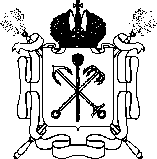 ПРАВИТЕЛЬСТВО  Санкт-ПетербургаКОМИТЕТ ФИНАНСОВ Санкт-ПетербургаНовгородская ул., д.20, литера А, Санкт-Петербург, 191144, телефон (812) 576-3529, телефакс (812) 246-1424
e-mail: kfin@kfin.gov.spb.ru, http://комфинспб.рф, https://fincom.gov.spb.ru___________________ № ___________________На № _______________ от___________________	Сообщениео результатах отбора заявок кредитных организацийна заключение договоров репо Настоящим Комитет финансов Санкт-Петербурга (далее – Глобальный кредитор) сообщает 
об итогах отбора заявок (оферт) кредитных организаций на заключение договоров репо, проведенного 12.09.2019 на АО «Санкт-Петербургская Валютная Биржа».Параметры отбора заявок:Дополнительная информация содержится в объявлении о проведении отбора заявок кредитных организаций от 11.09.2019.Заместитель председателя Комитета					                        И.Н.ХафизоваИдентификатор инструмента репо (спецификация)SPRA007RS0Общий объем направленных заявок, руб.9 000 000 000,00Количество кредитных организаций, принявших участие в отборе заявок, шт.2Количество поданных заявок, шт.2Минимальная процентная ставка в направленных заявках, 
% годовых5,25Максимальная процентная ставка в направленных заявках, 
% годовых6,35Ставка репо отсечения, % годовых6,35Средневзвешенная процентная ставка по удовлетворенным заявкам, % годовых6,35Общий объем средств по заключенным договорам репо, руб.8 000 000 000,00Количество удовлетворенных заявок кредитных организаций, шт.1